OutlookHi, my name is Sean Haywood, and I went to Wheaton-Warrenville South High School in Wheaton, Illinois. Up until last Friday, I had never been in a hot air balloon. But that all changed one glorious Friday evening…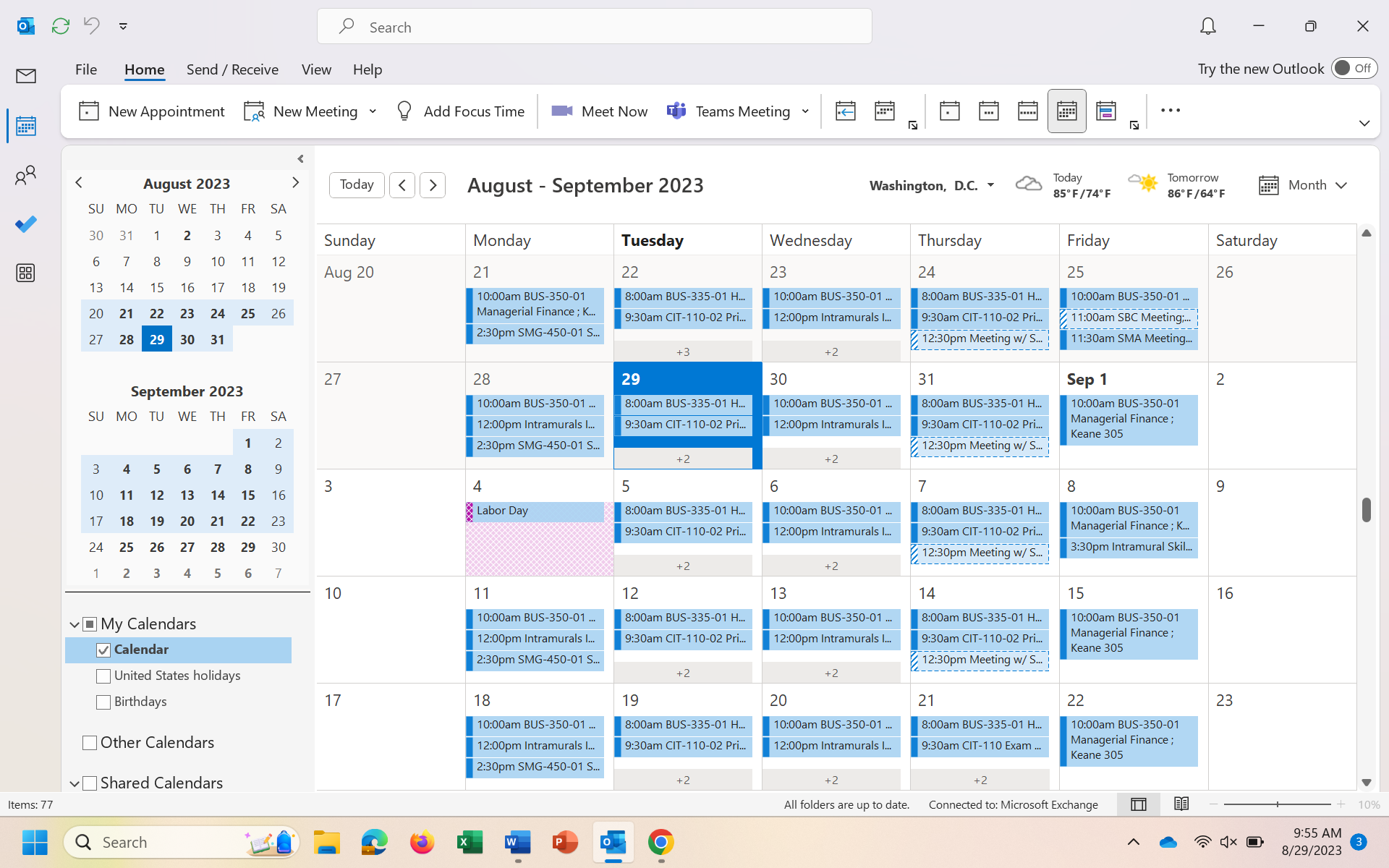 